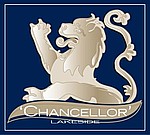 Application for TenancyChancellor Lakeside 1 – 7 Moores Crescent, Varsity Lakes, Qld, 4227Phone 07 5503 5900  Fax 07 5503 5999Email : events@chancellorlakeside.com.auCurrent Address:............................................................................................................Period of Occupancy:..........................Renting / Owned / Homestay Other..................Landlords/Agents Details:....................................................... Phone:.......................Rent:...................... Reason for Leaving:.................................................................Have you ever been evicted from a premise?				Yes / NoAre you currently in debt to any landlord or agent?			Yes / No(Note: If self employed, please provide a statement of income from your accountant or tax return -If you are a student must have letter of guarantor from parents or prove how you will make rent payments)Current Occupation:..................................................................................................................................Employment Type:..................................Duration:............................Weekly Income:$............................Address:....................................................................................................................................................Contact:.............................................................................................Phone:.......................................Name:    MC Property Lakeside investments Pty Ltd T/As Chancellor Lakeside	                             ABN: 92 605 379 226Address: 1 – 7 Moores Crescent, Varsity Lakes, Qld, 4227             Phone: 07 5503 5900Email: events@chancellorlakeside.com.au                                              Fax: 07 5503 5999Will the premises be used for business purposes:				YES / NOFull Name(s) of all Occupants:1.....................................................................................................................................2.....................................................................................................................................Business Referee:...................................Position:...........................Phone:..................Personal Referee:....................................Position:...........................Phone:.................Next of Kin:........................................................................................Relationship:............................Address:.............................................................................................................................................Phone:..............................................Email:........................................................................................2nd Contact:........................................................................Relationship:............................................Address:.............................................................................................................................................Phone:..............................................Email:........................................................................................Furniture package, FOXTEL (in house package), phone handset and phone line connection through PABX, Broadband Internet Connection, Intercom through PABX, One (1) secure basement car space.In submitting this application I understand that I am required to provide my own linen, make my own arrangements for electricity supply, pay for outstanding telephone calls and internet usage, be responsible for the cleaning of the apartment and understand are required to return the property to the entry condition at the conclusion of the lease.In order to process this application all questions must be answered fully. The Completion of this application form is not an acceptance.  Failure to fully complete this application may result in the application not being processed.100 Points of Identification ChecklistPrior to any tenancy application being considered each applicant is required to produce sufficient identification which totals 100 points. Should you have any difficulties in providing this identification please advise us prior to completing this application.Proof of IDPRIVACY ACT ACKNOWLEDMENT FOR TENANTSIn accordance with privacy principle 1.3 of the privacy act we require that you read and sign this acknowledgement, in order to process a tenancy application, a tenancy applicant is required under the National Privacy Principles if the Privacy Act to be made aware that an organization may assess a database.  In addition a tenancy applicant is entitled to know what will happen to their information when it is passed on to any agent.In accordance with the National Privacy Principles the database member discloses that in addition to information being supplied to a database company other organizations may receive information from time to time. Other organisations may include debt collection agencies, insurance companies, government departments and other landlords or agents.I/We the said applicants declare that I/We give my/our permission to the agent to collect my/our information anbd pass such information onto TICA Default Tenancy Control Pty Ltd.  I/We further give my/our permission for my/our information to be provided to any other tenancy information databases for the member of the database company to contact any of my/out referees provided by me/us in my/our tenancy application.I/We agree and understand that once a tenancy application has been lodged with a member of the tenancy database and an inquiry made with the tenancy database my/our information may be recorded as making an inquiry.I/We agree that in the event of a default occurring under a tenancy agreement I/We give my/our permission to the member of the tenancy databases to register any of my details of such a breach with a tenancy database.  I/We further agree and understand that the removal of such information from a database company is subject to the conditions of the database company.I/We understand that TICA Default Control Pty Ltd is a database company that allows its member access to information accumulated from members about tenants who have breached their tenancy agreements.I/We agree and understand that should I fail to provide the database member with the information and acknowledgements required the database member may elect not to proceed with my/our application. I/We agree and understand that a listing with TICA Default Tenancy Control Pty Ltd could have an adverse effect on my/our ability to obtain future rental accommodation.I/We acknowledge and understand that TICA Default Tenancy Control Pty Ltd can be contacted on 1902 220 346. I/We agree that calls to the TICA Default Tenancy Control Pty Ltd are charged at $5.45 per minute inclusive of GST.1. PREMISES DETAILSUNIT NUMBERADDRESSChancellor Lakeside LEASE START DATE    /       /         LEASE END DATE    /       /         LEASE TERM              MonthsWEEKLY RENT                 $BOND (4 Weeks Rent)                 $TOTAL AMOUNT PAYABLE ON ENTERING PROPERTY = (4 WKS RENT IN ADVANCE PLUS BOND) TO BE PAID IN CASH OR DIRECT TRANSFER PRIOR TO ENTERING PROPERTY2. APPLICANT DETAILSSurnameFirst NameDrivers Licence NumberPassport NumberDate of BirthMobile Phone EmailSignature3. APPLICANTS HISTORY4. APPLICANTS EMPLOYMENT/PROOF OF HOW YOU WILL MAKE RENT PAYMENTS5. LANDLORD / AGENT6. USE OF PREMISES7. OCCUPANTS8. REFEREES9. EMERGENCY CONTACT10. INCLUSIONS11.EXCLUSIONSDrivers Licence30 PointsPassport30 PointsBirth Certificate10 PointsPrevious Four (4) Rent Receipts20 PointsPrevious Tenancy Agreement20 PointsCopy of your Offer to Study at Bond University20 PointsAbility to PayPay Advice15 PointsCopy of Work Contract15 PointsCopy of Country of Origin Government Sponsorship15 PointsProof pay bills on timeTelephone Account15 PointsElectricity Account15 PointsBank or Credit Card Statements15 PointsSignatureDateI/We inspected the above property on